MISSION LANGUES 01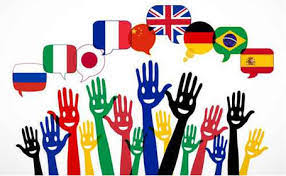 PROPOSITIONS pour travailler l’anglais à la maison15 minutes par jour                             CYCLE  2    ANGLAIS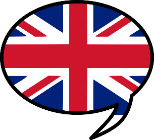 Durée : 15 à 20 minutes par jourQr codes (à scanner)  OU liens pour accéder au contenu.Consignes pour les élèvesConseils pour les parentsUne histoire Retrouver un album connuTHE VERY HUNGRY CATERPILLARLu par l’auteur lui-mêmeERIC CARLEUne recette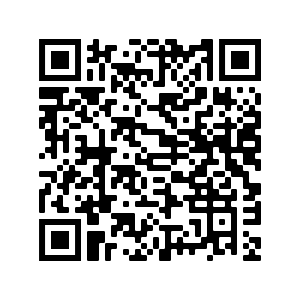 https://www.youtube.com/watch?time_continue=31&v=vkYmvxP0AJI&feature=emb_logoet ici l’animation :https://www.youtube.com/watch?time_continue=199&v=75NQK-Sm1YY&feature=emb_logo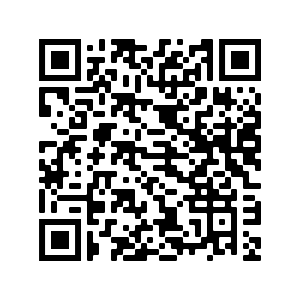 A recipeMake Chocolate  Crispies Ecouter pour le plaisirDocument diaporama à utiliserEcouter Un petit « défi »Let’s sing a song !The wheels on the busDocument en pièce jointeUn jeu« Pierre Papier Ciseaux » en anglaisJoue à « Rock, paper, scissors »Et révise les nombres jusqu’à 10Document en pièce jointe